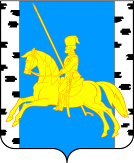 Информационная газета муниципального образования Маганский сельсовет Березовского района Красноярского краяРаспространяется бесплатно№ 31 (332) 19.07.2023 г.официальный сайт администрации Маганского сельсовета www.magansk.ruОглавление								              страницыНормативные правовые акты	2Постановление администрации Маганского сельсовета от 10.07.2023 г.  № 68/1 «О назначении публичных слушаний по проекту  решения  Маганского сельского Совета депутатов «Об утверждении отчета об исполнении бюджета Маганского сельсовета  за 2022 год»	2Постановление администрации Маганского сельсовета от 18.07.2023 г.  № 69 «О заключении концессионного соглашения в отношении объектов централизованной системы водоотведения»	3Постановление администрации Маганского сельсовета от 19.07.2023 г.  № 70 «О внесении изменений в Постановление администрации Маганского сельсовета № 56 от 29.10.2021 «О включении жилых помещений, находящихся в муниципальной собственности муниципального образования Маганский сельсовет, в Маневренный фонд»	4ПОСТАНОВЛЕНИЕ АДМИНИСТРАЦИИ МАГАНСКОГО СЕЛЬСОВЕТА«10» июля 2023 г. № 68/1«О назначении публичных слушаний по проекту  решения  Маганского сельского Совета депутатов «Об утверждении отчета об исполнении бюджета Маганского сельсовета  за 2022 год»В соответствии с Федеральным законом от 06.10.2003 № 131-ФЗ «Об общих принципах организации местного самоуправления в Российской Федерации», Бюджетным кодексом Российской Федерации, Решением Маганского сельского Совета депутатов № 23-3Р от 21.02.2017 «Об утверждении Положения о  порядке организации и проведении публичных слушаний в муниципальном образовании Маганский сельсовет, руководствуясь Уставом Маганского сельсовета, администрация Маганского сельсовета,ПОСТАНОВЛЯЕТ:1. Назначить публичные слушания по проекту  решения  Маганского сельского Совета депутатов «Об утверждении отчета об исполнении бюджета Маганского сельсовета  за 2022 год» в помещении Маганского сельского дома культуры на 21 июля 2023 года в 12 часов 00 минут, по адресу: с.Маганск, ул.Новая, 2, Березовского района Красноярского края. 2. Определить органом, уполномоченным на проведение публичных слушаний администрацию Маганского сельсовета Березовского района, Красноярского края.3. Опубликовать проект   решения  Маганского сельского Совета депутатов «Об утверждении отчета об исполнении бюджета Маганского сельсовета  за 2022 год» в газете «Ведомости органов местного самоуправления Маганского сельсовета».4. Назначить:Председателем публичных слушаний - Бобко Светлану Михайловну, главного бухгалтера администрации Маганского сельсовета.Секретарем публичных слушаний – Брюзгину Марину Александровну, бухгалтера  Маганского сельсовета.5. Контроль за исполнением настоящего постановления оставляю за собой.  6. Настоящее Постановление вступает в силу со дня его официального опубликования в газете «Ведомости органов местного самоуправления Маганского сельсовета» и подлежит размещению на официальном сайте администрации Маганского сельсовета в информационно-телекоммуникационной сети «Интернет».И.п.главы сельсовета                                                                                  Е.С.Запара*****************************************************************************ПОСТАНОВЛЕНИЕ АДМИНИСТРАЦИИ МАГАНСКОГО СЕЛЬСОВЕТА«18» июля 2023 г. № 69«О заключении концессионного соглашения в отношении объектов централизованной системы водоотведения» В соответствии с частью 4.10 статьи 37 Федерального закона от 21.07.2005 № 115-ФЗ «О концессионных соглашениях», руководствуясь Федеральным законом от 06.10.2003 № 131-ФЗ «Об общих принципах организации местного самоуправления в Российской Федерации», Решением Маганского сельского Совета  депутатов  от 20 сентября 2016  № 20-9Р «Об утверждении Положения «О порядке передачи в концессию имущества, находящегося в собственности муниципального  образования Маганский сельсовет»», Постановлением администрации Маганского сельсовета Березовского района Красноярского края от 01.06.2023г. № 47 «О возможности заключения концессионного соглашения на иных условиях, чем предложено инициатором заключения концессионного соглашения», протоколом №1 от 18.07.023г. заседания комиссии, уполномоченной на прием и рассмотрение заявок о готовности к участию в конкурсе на право заключения концессионного соглашения от иных лиц, в связи с отсутствием поступивших заявок о готовности к участию в конкурсе на заключение концессионного соглашения, руководствуясь Уставом муниципального образования Маганский сельсовет Березовского района Красноярского края, администрация Маганского сельсовета,ПОСТАНОВЛЯЕТ:1. Заключить концессионное соглашение в отношении объектов централизованной системы водоотведения, согласно приложению №1, находящихся в собственности муниципального образования Маганский сельсовет Березовского района Красноярского края, с Индивидуальным предпринимателем Слезко Василием Петровичем (ОГРНИП № 319246800042886), на иных условиях, определенных в проекте концессионного соглашения, поступивших «02» июня 2023 г. в администрацию Маганского сельсовета Березовского района Красноярского края. 2. Контроль за исполнением настоящего постановления оставляю за собой.3. Настоящее Постановление вступает в силу со дня его официального опубликования в газете «Ведомости органов местного самоуправления Маганского сельсовета» и подлежит размещению на официальном сайте администрации Маганского сельсовета в информационно-телекоммуникационной сети «Интернет».И.п. Главы сельсовета						              Е.С. Запара*****************************************************************************ПОСТАНОВЛЕНИЕ АДМИНИСТРАЦИИ МАГАНСКОГО СЕЛЬСОВЕТА«19 » июля 2023 г. № 70«О внесении изменений в Постановление администрации Маганского сельсовета № 56 от 29.10.2021 «О включении жилых помещений, находящихся в муниципальной собственности муниципального образования Маганский сельсовет, в Маневренный фонд»  В соответствии с Гражданским кодексом Российской Федерации, Жилищным кодексом Российской Федерации, Федеральным законом от 06.10.2003 № 131-ФЗ «Об общих принципах организации местного самоуправления в Российской Федерации», Постановлением Правительства Российской Федерации от 26.01.2006 № 42 «Об утверждении Правил отнесения жилого помещения к специализированному жилищному фонду и типовых договоров найма специализированных жилых помещений», руководствуясь Уставом Маганского сельсовета Березовского района Красноярского края, администрация Маганского сельсовета, ПОСТАНОВЛЯЕТ:1. Внести изменения в п. 1. постановления администрации Маганского сельсовета № 56 от 10.03.2016 г. пункт 6 изложить в следующей редакции, дополнить пунктом 7:2. Внести изменения в раздел 1.5 «Маневренный фонд» Реестра муниципальной собственности Маганского сельсовета.3. Настоящее Постановление вступает в силу со дня его официального опубликования в газете «Ведомости органов местного самоуправления Маганского сельсовета» и подлежит размещению на официальном сайте администрации Маганского сельсовета в информационно-телекоммуникационной сети «Интернет». 4. Контроль за исполнением настоящего Постановления возложить на ведущего специалиста администрации Маганского сельсовета – Томилову Ирину Ивановну.И.п. Главы сельсовета                                                                                Е.С. Запара1№Сведения об основных характеристиках объекта муниципальной собственностиСведения об основных характеристиках объекта муниципальной собственности1Наименование объектаЖилой дом1Вид объектаЖилой дом1НазначениеЖилое1Кадастровый (условный) номер24:04:0301018:6151Площадь, кв.м.29.81Год ввода в эксплуатацию (завершение строительства)20041Адрес (местонахождение)Красноярский край, Березовский район, дер. Свищево, Каменка мкр-н, ул. Центральная, д. 381Балансовая (кадастровая) стоимость, руб.3162371Реестровый номер муниципального имущества00042Наименование объектаЗемельный участок2Вид объектаЗемельный участок2НазначениеДля ведения индивидуального жилищного строительства2Кадастровый (условный) номер24:04:0510001:112Площадь, кв.м.5662Год ввода в эксплуатацию (завершение строительства)20052Адрес (местонахождение)Красноярский край, с/с Маганский, д. Свищево, микрорайон Каменка, ул. Центральная, д. 382Балансовая (кадастровая) стоимость, руб.128934,82Реестровый номер муниципального имущества0007